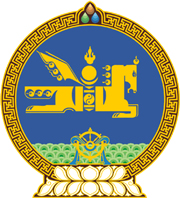 МОНГОЛ УЛСЫН ХУУЛЬ2023 оны 07 сарын 07 өдөр                                                                  Төрийн ордон, Улаанбаатар хот   ХӨГЖЛИЙН БЭРХШЭЭЛТЭЙ ХҮНИЙ    ЭРХИЙН ТУХАЙ ХУУЛЬД ӨӨРЧЛӨЛТ   ОРУУЛАХ ТУХАЙ1 дүгээр зүйл.Хөгжлийн бэрхшээлтэй хүний эрхийн тухай хуулийн 12 дугаар зүйлийн 12.2 дахь хэсгийн “боловсролын болон”, “хамтран” гэснийг тус тус хассугай.2 дугаар зүйл.Хөгжлийн бэрхшээлтэй хүний эрхийн тухай хуулийн 7 дугаар зүйлийн 7.1.3 дахь заалтыг хүчингүй болсонд тооцсугай. 3 дугаар зүйл.Энэ хуулийг Боловсролын ерөнхий хууль /Шинэчилсэн найруулга/ хүчин төгөлдөр болсон өдрөөс эхлэн дагаж мөрдөнө. МОНГОЛ УЛСЫНИХ ХУРЛЫН ДАРГА 				Г.ЗАНДАНШАТАР